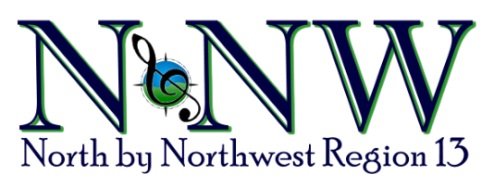 Application for Sweet Adelines International 2017-2019 Regional Management Team Please include a cover letter with this application that includes:A statement describing your key skills, abilities and / or attributes that have prepared you for the position you seekA statement describing why you would like to serve in the position you seekReturn the completed form and cover letter to the Nominations Chair by Thursday, September 15, 2016 (via email or mail; email preferred):Diane Lee; 3016 182nd Place SE; Bothel, WA 98012  /  425-246-9898  /  leediane78@yahoo.comName		Today’s Date		Chapter(s)		SAI Member #	Address		Day Phone	City		Evening Phone	
Please rank the following regional coordinator positions in order of your interest (1=highest priority).  
Yes, we really would like you to put a number for all eight positions!___Communication Coordinator	___Directors Coordinator	___Education Coordinator___Events Coordinator	___Finance Coordinator	___Marketing Coordinator___Membership Coordinator	___Team Coordinator	___Associate RMT MemberSweet Adelines Experience:Chapter positions held (within the past 10 years):Board/Team MemberCommunicationsCompetition ChairDirectorLong Range PlansMarketing MembershipMusic StaffPresident/Team LeaderPublic RelationsSecretaryShow ChairShowmanship/VisualTreasurer       Other: __________________Regional positions held:Chapter CoordinatorComm/Tech CoordinatorDirectors CoordinatorEducation CoordinatorEvents CoordinatorFinance CoordinatorMkg/Mbrship Coord.Team CoordinatorConvSteerCommDMA/MDRNewsletter EditorPublic RelationsRegional FacultySET ChairCommittee Member:		Other: __________________International positions held:ArrangerFacultyPanel SecretaryCommittee ChairCommittee MemberInternational BoardJudgeTask ForceOther:______________	Other SAI activity (within the past 5 years – please continue on separate sheet if needed): 	How many International Conventions have you attended? _______  How many as a competitor? _____________What international education events have you attended? _____________________________________________	How many Regional Competitions have you attended?_____  In what capacity? (competing, host, audience, etc): 	__________________________________________________________________________________________What regional education events have you attended: _________________________________________________Education: Please list your education and/or training: ______________________________________________________________________________________________________________________________________________________________________________________________________________________________________Affiliations: Please list any affiliations with special interest/business/career/professional organizations or associations: 		____________________________	Currently Employed?   ❑Yes    ❑No    ❑Full time   ❑Part timeOccupation: _________________________________________________________________________________Past Occupation(s) / Volunteer Experience : __________________________________________________________________________________________________________________________________________________References: Please list three references who know you well enough to verify your qualifications for the position you seek. (Note: International Headquarters staff are not eligible to provide references.) We also reserve the right to check with others in the Region with whom you may have worked.Name:		Home Phone:	Address:		Wk/Cell Phone:	City/State/Zip:		Email:	Name:		Home Phone:	Address:		Wk/Cell Phone:	City/State/Zip:		Email:	Name:		Home Phone:	Address:		Wk/Cell Phone:	City/State/Zip:		Email:	Return the completed form and cover letter to the Nominations Chair by Tuesday, September 15, 2015 (via email or mail; email preferred):Diane Lee; 3016 182nd Place SE; Bothel, WA 98012  /  425-246-9898  /  leediane78@yahoo.com